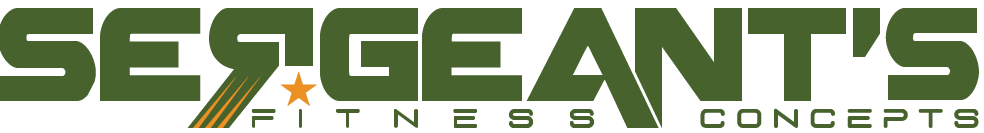 2016 Jolly Fat Man Sponsorship Form

SPONSOR INFORMATION:Company Name: ____________________________    Point of Contact: ___________________
Phone Number: _______________________________Address: ______________________________________________________________________Email Address: _______________________________________________
CASH DONATION: $250 Squad	       $500 Platoon        $1000 Company         $2500 Battalion $5000 Brigade           Other $________


ITEM DONATION INFORMATION: (*If Applicable)Name of Item/Service: ____________________________________________________Description:   ____________________________________________________________Special Conditions/Restrictions: _____________________________________________


Signature of Donor ______________________________     Date __________________Sponsor Levels and BenefitsThe Jolly Fat Man’s Run/Walk will once again benefit:Operation Second Chancea non-profit organization that helpswounded, injured and ill combat veterans and their families.Learn more at www.operationsecondchance.orgContact Carol at Carol@SargeFitness.com or 301-978-7328Sponsor Level & BenefitsBrigade$5000Battalion$2500Company$1000Platoon$500Squad$250Logo on Back of T-shirtLargeMediumMediumSmallName OnlyComplementaryRegistrations & Shirts105321Materials in Packet....Logo on Print Advertisements...Logo on Registration Web Page..Information Table at American Tap Room..Logo on Sleeve of T-Shirt.